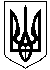 СМОЛІНСЬКА СЕЛИЩНА РАДАНОВОУКРАЇНСЬКОГО РАЙОНУ КІРОВОГРАДСЬКОЇ ОБЛАСТІВИКОНАВЧИЙ КОМІТЕТРІШЕННЯ20 жовтня 2022 року							№ 177Про надання службової квартирилікарю – психіатру КНП «Смолінська медико-санітарначастина» Смолінської селищної ради згідно тристороннього договоруВідповідно до підпункту 2 пункту «а», підпункту 5 пункту «б» статті 30 Закону України «Про місцеве самоврядування в Україні», статті 118,119,121 «Житлового кодексу України», згідно клопотання адміністрації КНП «СМСЧ» від 30.09.2022 року, виконавчий комітетВ И Р І Ш И В:На підставі клопотання адміністрації КНП «Смолінська медико-санітарна частина» Смолінської селищної ради від 30.09.2022 року виділити квартиру №13 по вул. Геологів 72 смт Смоліне в якості службового житла згідно тристороннього договору лікарю - психіатру Беган Ганні Євгенівні.Копію цього рішення надати КНП «Смолінська медико-санітарна частина» Смолінської селищної ради.Контроль за виконанням цього рішення покласти на керуючого справами виконавчого комітету Смолінської селищної ради Гетманець В.О.Селищний голова 								Микола МАЗУРА 